Chapitre 6                                                                                                                                    Poids et masse Définitions. Activité : un emballage d’un produit alimentaire porte une étiquette figurant ces constituants, date de fabrication et la mention : Poids net 1kg ; alors que le kg est l’unité de la masse !Le poids et la masse ont-ils la même unité ?  à discuter en groupe ;La masse :La masse est une grandeur qui représente la quantité de matière qui constitue l’objet, son symbole est m, son unité légale est le kilogramme (kg)  et on la mesure par la balance ; Le poids :Le poids est la force exercée par la terre sur tous objets, son symbole est P, son unité légale est le Newton  (N) ; on le mesure par le dynamomètre ; 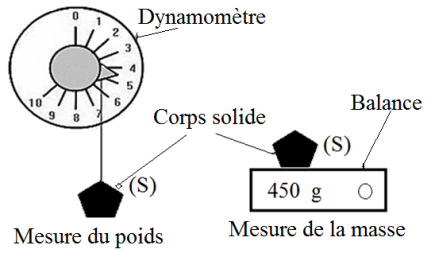 Relation entre le poids et la masseExpérienceOn mesure  la masse de différents objets avec la balance et leurs poids par le dynamomètre, voir figure ci-après,   les résultats sont reportés au tableau suivant :Résultat :Représentation graphique :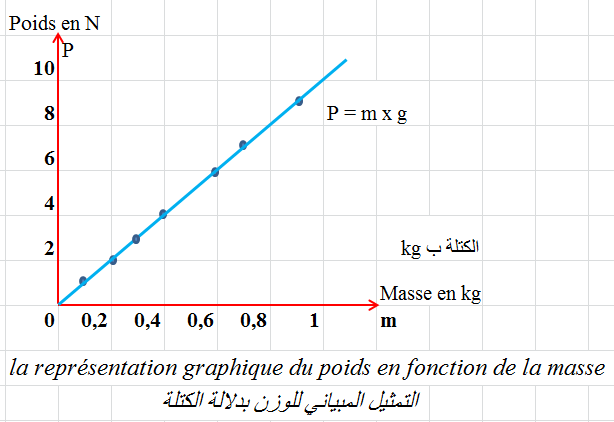 On choisit pour l’axe des abscisses l’échelle : un carreau représente  0,2 kg (masse) ;On choisit pour l’axe des ordonnés  l’échelle : un carreau représente 2 N (Poids) ;  Voir la représentation ci-contre Observation :La courbe obtenue est une droite passant par l’origine, le poids est proportionnel à la masse, Le quotient (division) P/m reste constant pour tous les objets :Déduction :P/m = g : s’appelle l’intensité de la pesanteur ;La relation obtenue à partir du graphe est  P = m x g :P : Désigne le poids de l’objet exprimé en (N) : m : Désigne la masse de l’objet exprimée en (kg) ;g : Désigne l’intensité de la pesanteur exprimée  en (N/kg) ;                                         Exemple :1 - Calculer le poids P1 du corps (S1) qui a une masse de m = 1,2 kg ; 2 - Calculer la masse m2 du corps (S2) qui a un poids de P2 = 700 N ; on donne l’intensité de la pesanteur g=10N/kg ;  1 – Calcule du poids P1 du corps (S1) :Pour le corps (S1) on a : m1 = 1,2 kg ; g = 10 N/kg ; on sait que P = m x g donc  P1 = m1 x g  alors  P1 = 1,2 kg x 10 N/kg , on obtient P1 = 12 N.2 – Calcule de la masse m2 du corps (S2):Pour le corps (S2) on a : P2 = 700 N ; g = 10 N/kg ; on sait que P = m x g donc   m = P/g  ,   alors  m2 = P2 / g ,  donc   m2 = 700 N / (10 N/kg) , on obtient m2 = 70 kg :Intensité de la pesanteurL’intensité de la pesanteur  g varie selon le lieu et selon la hauteur :Variation du lieu :Variation de la hauteur :Exercice d’applicationSoit un  corps (S), son poids à la surface de la terre est Pt = 1000 N, 1 – Calculer la masse du corps (S) ? 2 – Calculer le poids du corps (S) à la surface de la lune ?On donne  L’intensité de la pesanteur  à la surface de la terre est gt = 10 N/kg ; L’intensité de la pesanteur  à la surface de la lune est gl = 1,63  N/kg ; 1 - Calcule de la masse du corps (S) on a  Pt = 1000 N , gt = 10 N/kg ;On sait que P= m x g ;  alors  Pt = m x gt   donc on obtient  m = Pt / gt    et par suite m =  1000 N / (10 N/kg) , on obtient   m = 100 kg ;                                       2 – Calculer le poids du corps (S) à la surface de la lune :On sait que la masse ne change pas si on change le lieu, donc la masse du corps (S) est constante c’est-à-dire à la surface de la lune on aura  la masse du corps (S) est m = 100 kg ;Or on sait que  P = m x g ;  alors on aura Pl = m x gl Donc Pl = 100 kg x 1,63 N/kg on obtient Pl = 163 N ; On remarque que le poids d’un corps varie d’un lieu à l’autre. ObjetS1S2S3S4S5S6S7Masse m en (kg)0,10,20,30,40,60,70,9Poids P en (N)1234679P/m en (N/kg)10101010101010Différents lieuxIntensité de la pesanteur g en (N/kg)Pôle Nord9,83Rabat9,81Equateur9,78Dakhla9,71Variation de la hauteur en (m)Intensité de la pesanteur g en (N/kg)10089,80448079,79265009,78